Общая сумма — 405 тысяч»: в Ярославской области увеличили выплату для добровольцев-контрактников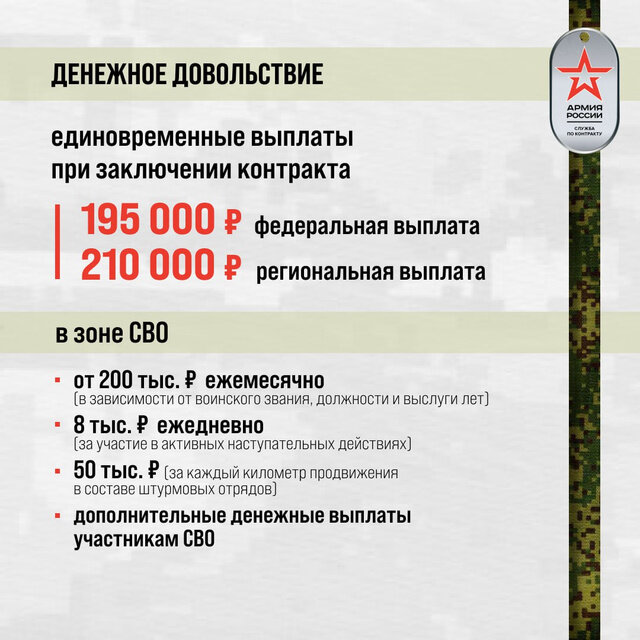 ДОПОЛНИТЕЛЬНЫЕ РЕГИОНАЛЬНЫЕ ВЫПЛАТЫ                                     500 000 ₽военнослужащему, получившему легкое увечье (ранение, травму, контузию) при выполнении задач в ходе специальной военной операции800 000 ₽военнослужащему, получившему тяжелое увечье (ранение, травму, контузию) при выполнении задач в ходе специальной военной операциисобственное жильё за счет Минобороны России через накопительно- ипотечную системуслужебное жильё или компенсация за найм жильябесплатное обследование, лечение и реабилитация в военно-медицинских учрежденияхбесплатное обеспечение лекарственными препаратамиобеспечение вещевым имуществом
и обмундированиембесплатное трехразовое питаниедвухнедельный оплачиваемый отпуск
не реже 1 раза в 6 месяцевстрахование жизни и здоровья за счет федерального бюджетаправо на пенсию после 20 лет службыстатус ветерана боевых действий и соответствующие льготыкредитные и налоговые каникулыбюджетные места для обучения детей в вузахбесплатный отдых детей в летних оздоровительных лагеряхстраховые выплаты при ранении (травме) и гибелисоциальная программа реабилитации
и адаптациидополнительные региональные льготы и гарантииП О С Т А Н О В Л Е Н И ЕАДМИНИСТРАЦИИ СЛОБОДСКОГО СЕЛЬСКОГО ПОСЕЛЕНИЯ УГЛИЧСКОГО МУНИЦИПАЛЬНОГО РАЙОНАот 16.01.2024 № 10О внесении изменений в постановление Администрации Слободского сельского поселения от 02.07.2018 № 76 «Об утверждении состава общественной комиссии по жилищным вопросам при Администрации Слободского сельского поселенияВ соответствии с Жилищным кодексом Российской Федерации, Федеральным законом от 06.10.2003 N 131-ФЗ "Об общих принципах организации местного самоуправления в Российской Федерации", Администрация Слободского сельского поселения ПОСТАНОВЛЯЕТ:Внести изменения в п. 1 постановления Администрации Слободского сельского поселения от 02.07.2018 № 76 «Об утверждении состава общественной комиссии по жилищным вопросам при Администрации Слободского сельского поселения»:Изложить п. 1 постановления в следующей редакции: «Утвердить общественную комиссию по жилищным вопросам при Администрации Слободского сельского поселения в следующем составе:Признать утратившим силу постановление Администрации Слободского сельского поселения от 04.04.2023 № 94 «О внесении изменений в постановление Администрации Слободского сельского поселения от 02.07.2018 № 76 «Об утверждении состава общественной комиссии по жилищным вопросам при Администрации Слободского сельского поселения».Контроль за исполнением настоящего постановления оставляю за собой.Настоящее постановление вступает в силу с момента подписания.Глава Слободского сельского поселения                                                 М.А. Аракчеева П О С Т А Н О В Л Е Н И ЕАДМИНИСТРАЦИИ СЛОБОДСКОГО СЕЛЬСКОГО ПОСЕЛЕНИЯ УГЛИЧСКОГО МУНИЦИПАЛЬНОГО РАЙОНАот 25.01.2024 № 15Об утверждении Реестра противопожарных водоемов, расположенных в населенных пунктах Слободского сельского поселения В соответствии с федеральными законами от 21.12.1994 № 68- ФЗ «О защите населения и территорий от чрезвычайных ситуаций природного и техногенного характера», от 06.10.2003 № 131- ФЗ «Об общих принципах организации местного самоуправления в Российской Федерации, Уставом Слободского сельского поселения, а также в целях обеспечения безопасности граждан, снижения травматизма и гибели людей при возникновении пожаров на территории Слободского сельского поселенияАДМИНИСТРАЦИЯ ПОСЕЛЕНИЯ ПОСТАНОВЛЯЕТ:1. Утвердить Реестр противопожарных водоемов, расположенных в населенных пунктах Слободского сельского поселения (Приложение № 1).	2. Признать утратившим силу постановление Администрации Слободского сельского поселения от 01.12.2022 № 448а «Об утверждении Реестра противопожарных водоемов, расположенных в населенных пунктах Слободского сельского поселения».3. Контроль за исполнением настоящего постановления оставляю за собой.4. Настоящее постановление вступает в силу с момента обнародования (опубликования) согласно ст. 38 Устава Слободского сельского поселения. И.о. Главы Администрации поселения                                    О.Н. ПеньковаПриложение № 1 к постановлению Администрации Слободского сельского поселения от 25.01.2024 № 15Реестр противопожарных водоемов, расположенных в населенных пунктах Слободского сельского поселенияПРАВИЛА БЕЗОПАСНОСТИ ЛЮДЕЙ НА ВОДЕВ ОСЕННЕ-ЗИМНИЙ ПЕРИОД
 Осенний лед в период с ноября по декабрь, то есть до наступления устойчивых морозов, непрочен. Скрепленный вечерним или ночным холодом, он еще способен выдерживать небольшую нагрузку, но днем, быстро нагреваясь от просачивающейся через него талой воды, становится пористым и очень слабым, хотя сохраняет достаточную толщину. Становление льда:·       Как правило, водоемы замерзают неравномерно, по частям: сначала у берега, на мелководье, в защищенных от ветра заливах, а затем уже на середине.·       На озерах, прудах, ставках (на всех водоемах со стоячей водой, особенно на тех, куда не впадает ни один ручеек, в которых нет русла придонной реки, подводных ключей) лед появляется раньше, чем на речках, где течение задерживает льдообразование.·       На одном и том же водоеме можно встретить чередование льдов, которые при одинаковой толщине обладают различной прочностью и грузоподъемностью.Основным условием безопасного пребывания человека на льду является соответствие  толщины льда прилагаемой нагрузке:-         безопасная толщина льда для одного человека  не менее 7 см;-         безопасная толщина льда для сооружения катка  12 см и более;  -         безопасная толщина льда для совершения пешей переправы 15 см и более;  -         безопасная толщина льда для проезда автомобилей  не менее 30 см.Время безопасного пребывания  человека в воде:·       при температуре воды 24°С время безопасного пребывания  7-9 часов, ·       при температуре воды 5-15°С  - от 3,5 часов до 4,5 часов;·       температура воды 2-3°С оказывается смертельной для человека через 10-15 мин;·       при температуре воды минус 2°С – смерть может наступить через  5-8 мин.ПОМНИТЕ! НЕСОБЛЮДЕНИЕ ПРАВИЛ БЕЗОПАСНОСТИ СТАНОВИТСЯ ЗАЧАСТУЮ ПРИЧИНОЙ ГИБЕЛИ ЛЮДЕЙБезопасность при пожареПравила пожарной безопасности для детей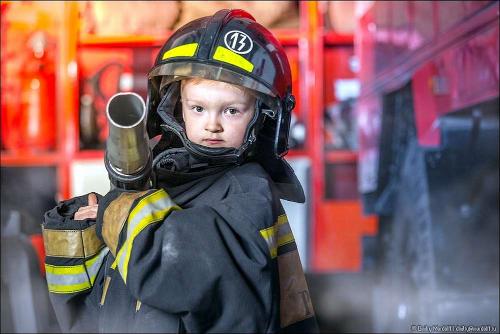 \​Каждый  ребенок должен знать как вести себя при пожаре​1. Ребёнок должен знать свой адрес, Ф.И.О. и номер телефона! Выучите эту информацию вместе с ним.2. Огнеопасные приборы храните в недоступном от ребёнка месте.3. Показывайте своим примером, что вы выключаете электроприборы, особенно мелкие приборы (утюг, фен, кофеварка, чайник и т.д.)4. Расскажите, что в деревне или на даче без взрослых нельзя, подходить и включать обогревательные приборы (камины, батареи).5. Не забывайте напомнить, что «спички – детям не игрушка»!​​Ребенок должен знать, что делать, если он видит пламя:​1. Не притрагиваться к огню, а звать на помощь взрослых!2. Если взрослых нет дома, выйти из квартиры и обратиться за помощью к соседям!3. Не искать укрытия в горящей квартире!4. Не спускаться на лифте, а бежать вниз по лестнице!5. Если квартира заперта, не поддаваться панике, а звонить 01 или 112 и звать на помощь соседей!​Необходимо помнить, что опаснее огня может быть только дым. Чтобы не задохнуться при пожаре, следует дышать через мокрую марлю и ползти к выходу, не поднимаясь на ноги. Дым имеет свойство подниматься вверх.Родителям нужно постараться не напугать ребёнка, а вызвать у него желание быть внимательным и осторожным.Огонь – это очень большая опасность!​Как случаются пожары?Существует много причин возникновения пожара, но часто именно неосторожность и детская шалость служат поводом для огня. Когда ребенок остается один, особенно проявляется его стремление к самостоятельности. Дети в своих разнообразных играх часто повторяют поступки и действия взрослых, имитируя их поведение. Детям хочется, как можно скорее, все узнать и испытать. Нельзя быть уверенным, что оставшись без присмотра, он не решит поиграть с опасными приборами. Родители должны помнить, что оставлять детей одних очень опасно. В случае пожара малыш не сможет самостоятельно выбраться. Помните, что спасаясь от огня и дыма, дети обычно прячутся в укромном месте.Что может послужить причиной пожара?1. Ребёнок, увлечённый своей игрой, может положить игрушку в микроволновую печь. Включив её, микроволновая печь сразу же заискриться.2. Оставленный на кухне ребёнок может включить конфорку плиты, даже не осознав это.3. Включая, выключая лампочки, ребёнок может вызвать перенапряжение в сети. Лампочка может взорваться и стать причиной пожара.4. Оставленные свечи после детского праздника или ухода гостей, могут сжечь весь этаж.5. Пробегающий ребёнок может опрокинуть работающий утюг на ковёр, тот загорится моментально.6. Дети любят играть с проводами. Если ребёнок перегрызёт провод - случится беда.7. Любые электроприборы могут выйти из строя прямо у вас на глазах и воспламениться.Родители, давайте следовать урокам пожарной безопасности и обучать наших детей быть внимательными и осторожными. Помните: подобные уроки должны начинаться с самого раннего детства.Не забывайте: гораздо легче предотвратить пожар, чем его потушить. Простые меры предосторожности помогут вам обезопасить себя и своих детей.Памятка населению о правилах поведения на льду водоемаНе соблюдение правил безопасности на водных объектах в осенне-зимний период часто становится причиной гибели и травматизма людей. Осенний лед в период с ноября по декабрь, до наступления устойчивых морозов, непрочен. Скрепленный вечерним или ночным холодом, он ещё способен выдерживать небольшую нагрузку, но днем быстро нагреваясь от просачивающейся через него талой воды, становится пористым и очень слабым, хотя сохраняет достаточную толщину.   Становление льда   Как правило, водоемы замерзают неравномерно: сначала у берега, на мелководье, в защищенных от ветра заливах, а затем уже на середине. На одном и том же водоеме можно встретить чередование льдов, которые при одинаковой толщине обладают различной прочностью и грузоподъемностью. Основным условием безопасного пребывания человека на льду является соответствие толщины льда прилагаемой нагрузке: - безопасная толщина льда для одного человека не менее 10 см; - безопасная толщина льда для совершения пешей переправы 15 см и более; - безопасная толщина льда для проезда автомобилей не менее 30 см. Прочность льда можно определить визуально: самым прочным считается лед голубого цвета; прочность белого льда в 2 раза меньше; лед серый и матово - белый или с желтоватым оттенком не надежен. Особую осторожность нужно проявлять, когда лед покроется толстым слоем снега, перекрыв доступ холода ко льду. Пользоваться площадками для катания на коньках, устраиваемыми на водоемах, разрешается только после тщательной проверки прочности льда. Толщина льда должна быть не менее 12 см, а при массовом катании - не менее 25 см.   Правила поведения на льду   - Ни в коем случае нельзя выходить на лед в темное время суток и при плохой видимости (туман, снегопад, дождь). - Помните, что места для перехода и организованного отдыха специально обозначаются и постоянно контролируются, здесь ведется наблюдение за прочностью льда, а в случае возникновения опасности переход по льду закрывается. - Безопаснее всего выходить на берег и спускаться в местах, где лед виден и не покрыт снегом. - При вынужденном переходе водоема безопаснее всего придерживаться проторенных троп или идти по уже проложенной лыжне, или пользоваться ледовыми переправами. Но если их нет, надо перед тем, как спуститься на лед, очень внимательно осмотреться и наметить предстоящий маршрут. - Замерший водоем лучше перейти на лыжах, при этом: крепления лыж должны быть расстегнуты, чтобы при необходимости их можно было сбросить; лыжные палки держите в руках, не накидывая петли на кисти рук. - Если есть рюкзак или ранец, повесьте его на одно плечо, это позволит легко освободиться от груза в случае, если лед под вами провалился. - Не выходите на лед в одиночку. Ходить лучше компанией по 2-3 человека. Не ходите и не катайтесь на льду в незнакомых местах, особенно в ночное время. - Если Вы передвигаетесь группой, то двигаться нужно друг за другом, сохраняя интервал не менее 5 - 6 метров, также необходимо быть готовым оказать помощь товарищу. - При перевозке небольших грузов, их следует класть на сани или брусья с большой площадью опоры на лед, чтобы избежать провала. - Внимательно слушайте и следите за тем, как ведет себя лед. - Не приближайтесь к тем местам, где растут деревья, кусты, камыши, торчат коряги, где ручьи впадают в реки, происходит сброс теплых вод с промышленных предприятий. Здесь наиболее вероятно провалиться под лед. - Не следует ходить рядом с трещинами или по участку льда, отделенному от основного массива несколькими трещинами. - Необходимо быстро покинуть опасное место, если из пробитой лунки начинает бить фонтаном вода. - Нельзя проверять прочность льда ударом ноги. Если после первого сильного удара поленом или лыжной палкой покажется хоть немного воды - это означает, что лед тонкий, по нему ходить нельзя. В этом случае немедленно отойти по своему же следу к берегу, скользящими шагами, не отрывая ног ото льда и расставив их на ширину плеч, чтобы нагрузка распределялась на большую площадь. Точно так же поступают при предостерегающем потрескивании льда и образовании в нем трещин. - Выходя на лед, необходимо одеть легкую и теплую одежду, не стесняющую движение, а также обувь, без особых усилий снимающуюся с ног, и два полиэтиленовых пакета, а также следующее снаряжение: 2-3 метровый шест; веревка (не менее 15-25 метров); «спасалки» - это устройства, похожие на толстое шило и висящие на груди. Воткнув их в лёд, можно подтянуться и выбраться из воды.  Советы рыболовам   - Готовьтесь к зимней рыбалке еще летом: изучите водоем, выбранный для рыбалки, для того, чтобы помнить, где на нем глубина не выше роста человека или где с глубокого места можно быстро выйти на отмель, идущую к берегу. - Помните, что на разной глубине толщина льда разная. - Еще на берегу определите маршрут движения. - Осторожно спускайтесь с берега: лед может неплотно соединяться с сушей; могут быть трещины; подо льдом может быть воздух. - Не выходите на темные участки льда - они быстрее прогреваются на солнце и, естественно, быстрее тают. - Если вы на лыжах, проверьте, нет ли поблизости проложенной лыжни. Если нет, а вам необходимо ее проложить, крепления лыж отстегните (чтобы, в крайнем случае, быстро от них избавиться), лыжные палки несите в руках, петли палок не надевайте на кисти рук. - Рюкзак повесьте на одно плечо, а еще лучше - волоките на веревке в 2-3 метрах сзади. - Проверяйте каждый шаг на льду пешней, но не бейте ею лед перед собой - лучше сбоку. Если после первого удара лед пробивается, немедленно возвращайтесь на место, с которого пришли. - Не подходите к другим рыболовам ближе, чем на 3 метра. - Обязательно имейте с собой средства спасения. Во время рыбной ловли нельзя пробивать много лунок на ограниченной площади, собираться большими группами. Каждому рыболову рекомендуется иметь с собой спасательное средство в виде шнура длиной 12 - 15 метров, на одном конце которого закреплен груз весом 400 - 500 г, на другом - изготовлена петля для крепления шнура на руку.   Если Вы провалились под лед   Каждая секунда пребывания в воде работает против вас - пребывание в ледяной воде 10-15 минут опасно для жизни. Однако нужно помнить, что даже плохо плавающий человек способен некоторое время удержаться на поверхности за счет воздушной подушки, образовавшейся под одеждой. - Провалившись под лед, широко раскиньте руки по кромкам льда, чтобы не погрузиться с головой. Постарайтесь избавиться от лишних тяжестей. - Если есть кто-то рядом, позовите на помощь. - Если возможно, переберитесь к тому краю полыньи, где течение не увлекает Вас под лед. - Не делайте резких движений и не обламывайте кромку. - Если достаете ногами до противоположного края провала, примите горизонтальное положение, упираясь в него ногами, вытащите на лед сначала одну ногу, затем вторую. - Приноравливайте свое тело к наиболее широкой площади опоры. - Выбираться на лед можно таким же способом, каким садятся на высокие подоконники, т.е. спиной к выбранному месту. - Как только большая часть тела окажется на льду, перекатитесь на живот и отползайте подальше от места провала.- Выбирайтесь, по возможности, в ту сторону, откуда пришли - там проверенный лед. - Если трещина во льду большая, пробуйте выплыть спиной. - Если Вам самостоятельно удалось выбраться в безопасное место, а до населенного пункта идти далеко и у Вас нет запасных теплых вещей и нет возможности разжечь костер, то нельзя допустить переохлаждения тела. С этой целью поочередно (начиная с головы) снимайте верхнюю одежду отжимайте и одевайте заново. Здесь пригодятся полиэтиленовые пакеты, которые одевают на босые ноги, руки и голову. Переодеваться нужно быстро, чтобы не замерзнуть. Из-под снега на берегу всегда торчат стебли сухой травы, можно набрать пучок и положить в валенки как стельки. Далее необходимо быстрым шагом, а лучше легким бегом направиться к дороге или населенному пункту (что ближе).   Если Вы стали очевидцем, как человек провалился под лед   - Немедленно крикните ему, что идете на помощь. - Немедленно сообщите о произошедшем в службу спасения. - Оказывающий помощь должен обвязаться веревкой, предварительно закрепив ее на берегу. - Из-за опасности самому попасть в полынью приближаться к провалившемуся под лед нужно лежа с раскинутыми в стороны руками и ногами. - Подложите под себя лыжи, фанеру или доску, чтобы увеличить площадь опоры и ползите на них. - Если под рукой имеются доски, лестницы, шесты или другие предметы, то их надо использовать для оказания помощи. - Когда нет никаких подсобных предметов для оказания помощи, то два-три человека ложатся на лед и цепочкой продвигаются к пострадавшему, удерживая друг друга за ноги, а первый подает пострадавшему связанные ремни или одежду. - К самому краю полыньи подползать нельзя, иначе и сами окажитесь в воде. Оказывающий помощь приближается к пострадавшему на расстояние, позволяющее подать веревку, пояс, багор, доску. Затем отползает назад, и постепенно вытаскивает пострадавшего на крепкий лед - Когда есть промоины или битый лед, необходимо использовать спасательные шлюпки, для продвижения её вперед используются кошки и багры. - Действуйте решительно и быстро, пострадавший коченеет в ледяной воде, намокшая одежда тянет его вниз.- Подав пострадавшему подручное средство, вытащите его на лед и ползком двигайтесь от опасной зоны.   Первая помощь пострадавшему   - Снимите и отожмите всю одежду пострадавшего, потом снова оденьте (если нет сухой одежды) и укутайте полиэтиленом (происходит эффект парника). - Затем его необходимо как можно быстрее отправить в машину или доставить в теплое (отапливаемое) помещение, тепло укрыть, обложить грелками, напоить горячим чаем. - Если это сделать невозможно, то разведите костер и окажите максимальную помощь, можно поделиться своей сухой одеждой. - Чтобы восстановить кровообращение, тело пострадавшего нужно растереть фланелью или руками, смачивая их водой. Растирание снегом не рекомендуется, так как увеличивается время воздействия холода на ткани. - Если у пострадавшего наблюдаются признаки общего замерзания - слабость, сонливость, ему нужно принять теплую ванну, температура воды должна быть 37-38 градусов. - При попадании жидкости в дыхательные пути, пострадавшему необходимо очистить полость рта, уложить животом на бедро так, чтобы голова свисала к земле, энергично нажимая на грудь и спину, удалить воду из желудка и легких, приступить к выполнению искусственного дыхания. - Пострадавшего необходимо направить в медицинское учреждение. Дальнейшее лечение должны проводить врачи.   Время безопасного пребывания человека в воде:   - при температуре воды 5-150 С - от 3,5 до 4,5 часов; - температура воды 2-30 С оказывается смертельной для человека через 10-15 минут; - при температуре воды минус 20 С - смерть может наступить через 5-8 минут.     Уважаемые дети и взрослые!   Во избежание трагических случаев:1. Коллективные выезды на лед для отдыха и рыбалки необходимо согласовывать с подразделениями водно-спасательной службы. 2. Руководителям организаций необходимо назначить своим приказом ответственных за обеспечение порядка в пути следования и на водоемах. 3. Ответственные лица должны пройти инструктаж в подразделениях водно-спасательной службы. 4. Соблюдайте элементарные правила безопасности на льду, помните, безопасным лед считается при толщине не менее 12 см.   Запрещается ходить по льду под мостами, рядом с любыми водными сооружениями, в местах впадения в водоем ручьев и рек.   Родители, не оставляйте детей без присмотра!   Будьте внимательны к окружающим!   Если вы стали свидетелем происшествия, немедленно сообщите об этом по телефону службы спасения 112 (звонок бесплатный) или 01. По возможности окажите пострадавшему первую помощь и ждите прибытия спасателей. Будьте внимательны к себе, своему здоровью, ведь сэкономленные пять минут не смогут заменить Вам всю жизнь!Информация о заключении Соглашения о внесении изменения в Региональное соглашению о минимальной заработной плате в Ярославской области на 2023 – 2025 годы29 декабря 2023 года полномочные представители Правительства Ярославской области, Ассоциации «Экономический Совет Ярославской области (региональное объединение работодателей)», Союза «Объединение организаций профсоюзов Ярославской области», заключили Соглашение о внесении изменения в Региональное соглашение о минимальной заработной плате в Ярославской области на 2023 – 2025 годы (далее – Соглашение) (регистрационный номер № 9/23 от 29.12.2023). В связи с увеличением минимального размера оплаты труда, установленного Федеральным законом от 27.11.2023 № 548-ФЗ «О внесении изменений в статью 1 Федерального закона «О внесении изменений в статью 1 Федерального закона «О минимальном размере оплаты труда» и признании утратившими силу статей 2 и 3 Федерального закона «О внесении изменения в статью 1 Федерального закона «О минимальном размере оплаты труда» и о приостановлении действия ее отдельных положений», Соглашением с 01 января 2024 года на территории Ярославской области минимальная заработная плата устанавливается в размере: - для работников организаций внебюджетной сферы – 19300 рублей;- для работников организаций бюджетной сферы – 19242 рубля.В размер минимальной заработной платы не включаются выплаты за совмещение профессий (должностей), сверхурочную работу, работу в ночное время, в выходные и нерабочие праздничные дни.Соглашение распространяется на работников и работодателей, осуществляющих свою деятельность на территории Ярославской области, за исключением организаций, финансируемых из федерального бюджета.ПАМЯТКА ДЛЯ НАСЕЛЕНИЯ ПО ГРИППУ ПТИЦ!           В 2024 году остается напряженная обстановка по гриппу птиц. Очаги опасной инфекционной болезни зарегистрированы в 3 субъектах РФ зарегистрировано 4 случая возникновения высокопатогенного гриппа птиц 1- в Белгородской, 2- в Воронежской, 1- в Астраханской области, в том числе 3 — на крупных птицеводческих предприятиях. Карантинные мероприятия по ВГП продолжают действовать в 7 очага: 3- в Калининградской области, 2 — в Воронежской, по 1 — в Камчатском крае и Белгородской области.В 2023 году по данным РСХН на 29.12.2023г. В РФ зарегистрировано 75 вспышек ВГП, 33 неблагополучных региона, зарегистрированы вспышки гриппа птиц у домашней — 9 неблагополучных пунктов, среди дикой птицы — 57 неблагополучных пунктов, на птицефабриках — 6 неблагополучных пунктов, в том числе 1 пункт в Ярославской области Тутаевский район, у декоративной птицы и в дикой фауне  по 1 неблагополучному пункту.          Грипп птиц — острая инфекционная особо опасная болезнь сельскохозяйственных, синантропных, диких птиц. Гриппом птиц болеет человек.  У птиц заболевание характеризуется угнетением, сонливостью, истечением тягучей слизи из клюва, конъюнктивитом,  повышением температуры тела, диареей, отеками подкожной клетчатки в области головы, шеи, груди, отеком гортани, синюшностью гребня, бородок и лап, шаткостью походки, судорогами , параличами , парезами. У кур-несушек резко снижается продуктивность, Смертность птицы может достигать 100 %. Инкубационный (скрытый период) болезни чаще  длится 1-5 суток,  максимум 21 сутки. 
Источником инфекции является больная и переболевшая, а так же находящаяся в инкубационном периоде птица, которая выделяет вирус с истечением из носовой и ротовой полостей, фекалиями и яйцом, при кашле и чихании. Болеет как домашняя, так и дикая птица. Некоторые вирусы гриппа  А птиц способны инфицировать людей, и вызвать у них болезнь различной степени тяжести.Наиболее уязвимыми становятся личные подворные хозяйства и мелкие товарные фермы, с выгульным типом содержания птицы.С целью недопущения заноса вируса гриппа, профилактики заболевания,  владельцам птицы  следует придерживаться следующих правил:-  обеспечить безвыгульное содержание птицы;-  не производить отлов дикой птицы для содержания в личных хозяйствах;- не допускать потрошения охотничьей дичи на подворьях и скармливания отходов домашним животным;- корма и инвентарь хранить изолированно, для исключения попадания на них экскрементов диких и синантропных птиц;- содержать дворовые территории и загоны в чистоте;- не допускать посторонних лиц в места содержания птицы;- перед входом в помещение для содержания птицы установить дезинфекционный коврик,  использовать для дезинфекции обуви;- создать запас дезинфицирующих средств и проводить дезинфекцию инвентаря и птичников после полной очистки;- пух, перо использовать после ошпаривания;- ежедневно проводить осмотр поголовья птицы;- обеззараживать помет и подстилку сжиганием или биотермическим способом;- уход за птицей совершать в специальной одежде, перчатках, и мыть руки с мылом после ухода;- не приобретать птицу без ветеринарных сопроводительных документов, в местах несанкционированной торговли.Незамедлительно извещать госветслужбу о всех случаях внезапного массового заболевания или падежа птицы!!!Угличская районная ветеринарная станция: г. Углич, ул. Ростовское шоссе 27Б, телефон 2-02-51.                                                                                                                   02.02.2024 гВыплаты родителям детей-инвалидов
Указом Президента Российской Федерации от 01.12.2023 № 912 предоставленоправо работающим на условиях неполного рабочего времени, в том числедистанционно или на дому, родителям, ухаживающим за детьми-инвалидами иинвалидами с детства 1 группы получать ежемесячную выплату начиная с01.01.2024.Ежемесячные выплаты по уходу за ребенком-инвалидом в возрасте до 18 лет илиинвалидом с детства I группы решено выплачивать не только неработающимлицам, но и частично занятым родителю (усыновителю) или опекуну(попечителю), осуществляющим такой уход.Речь идет о лицах, занятых на условиях неполного рабочего времени, в т. ч.дистанционно или на дому. Размер выплаты для них составит 10 тыс. руб. в месяц. Ранее таким правом пользовались только неработающие родители (опекуны) по Указу Президента РФ от 26.12.2013 № 175.                                       Угличская межрайонная прокуратура- Пенькова Ольга Николаевна- и.о. заместителя Главы - главный бухгалтер Администрации Слободского сельского поселения, председатель комиссии; - Бубнова Елена Александровна - директор МУ «Комбытсервис», заместитель председателя комиссии;  - Тихонова Елена Валерьевна- главный специалист, секретарь комиссии;Члены комиссии:- Татаринова Екатерина Алексеевна- начальник отдела по социальным  и организационным вопросам;- Беляков Дмитрий Николаевич- консультант;- Соловьева Елена Леонидовна- ведущий специалист;По согласованию:- Кудрявцева Динара Султановна- депутат Муниципального Совета Слободского сельского поселения- Беляева Людмила Николаевна - Депутат Муниципального Совета Слободского сельского поселения№ п/пНаименование населенного пунктаКоличество жителейНаличие пожарного водоемаНаличие обустроенных подъездных путей к пожарному водоемуНаличие разворотной площадки 12*12Наличие упора для колесУстановка указателя ПВ1с. Клементьево192Имеется, ул. ПодгорнаяИмеется ИмеетсяИмеется имеется2с. Никольское182Имеется, ул. МолодежнаяИмеетсяИмеетсяИмеется Имеется 3с. Никольское182Имеется на р. КисьмаИмеетсяИмеетсяИмеется Имеется 4с. Покровское318Имеется на ул.ЛеснаяИмеется ИмеетсяИмеется Имеется5с. Покровское318Имеется на  ул. МолодежнаяИмеется ИмеетсяИмеется Имеется6с. Покровское318Имеется на ул. ЦентральнаяИмеется ИмеетсяИмеется Имеется7д. Савино59Имеется, река Улейма на ул.Речная Имеется ИмеетсяИмеется Имеется8д. Варгуново118Имеется, пруд за д.1 ВаргуновоИмеется ИмеетсяИмеется Имеется9с. Дивная Гора196Имеется на р. Воржехоть ул. ЛеснаяИмеется ИмеетсяИмеется имеется10.п. Зеленая Роща715Имеется, пруд у дома № 5Имеется ИмеетсяИмеются Имеется 11.С.Золоторучье498Имеется, пруд у дома № 41 с.ЗолоторучьеИмеется ИмеетсяИмеются Имеется12.С.Золоторучье498Имеется, пруд напротив 60В с.Золотручье Имеется ИмеетсяИмеются Имеется13.д. Монастырская74Имеется, пруд у дома № 28 д. МонастырскаяИмеются Имеется Имеется Имеется14..д. Хуторы113Имеется, пруд у дома №78 д.ХуторыИмеются Имеется Имеется Имеется15. с. Чурьяково380Имеется, пруд напротив дома 76Имеются Имеется Имеется Имеется16.д. Высоково34Имеется пруд у дома №18 д.ВысоковоИмеются Имеется Имеются Имеется 17.д. Челганово9Имеется , пруд у дома № 19 д.ЧелгановоИмеются Имеется Имеетсяимеется18.Между д. Ураково и д. Иванисовод. Ураково- 39д. Иванисово - 25Имеется , пруд между д.Иванисово и д.УраковоИмеются Имеется Имеется имеется19Д. Васильки17Имеется пруд за домом № 60ИмеетсяИмеетсяИмеетсяИмеется